COMPROBACIÓN DE CUÓRUM, LECTURA Y APROBACIÓN DEL ORDEN DEL DÍA.APROBACIÓN DE ACTAS ANTERIORES: Acta N.° 13-2020, del miércoles 29 de abril de 2020.ASUNTOS DE TRAMITACIÓN URGENTE: Presentación del dictamen UNA-CAIEP-CONSACA-DICT-024-2020, sobre aprobación de un transitorio general lineamientos Fecte para uso del remanente 2020.UNA-CAIEP-CONSACA-DICT-020-2020, sobre aprobación de un transitorio general al Reglamento Fida para realizar una ampliación de convocatoria Fida con propuestas enmarcadas en la atención de la emergencia COVID-19.UNA-CAD-CONSACA-DICT-008-2020.  Ampliación del acuerdo UNA-CONSACA-ACUE-076-2020 sobre particularidades para ejecución de los planes de estudio en forma de virtualidad remota, durante el 2020, a los posgrados.Nombramiento de representante del Consaca ante la Junta Administrativa de la Fundauna.UNA-CAIEP-CONSACA-DICT-014-2020, sobre audiencia escrita Política de Salud Laboral.UNA-CAIEP-CONSACA-DICT-015-2020.  Informe de labores de la Fundauna 2019.UNA-CAE-CONSACA-DICT-003-2020.  Estrategia de Internacionalización. SEGUIMIENTO A ASUNTOS EN TRÁMITE:Negociación del FEES 2021.  (Lectura de oficio y nombramiento de dos representantes de Consaca ante Comisión Especial)  Dra. Ana María Hernández Segura.Agenda Bienal 2020-2021.  Asignación de responsables a temas 2020Seguimiento a Comisiones Especiales de Consaca y representantes de Consaca en Comisiones institucionales. ( Información actualizada en el drive)Oferta académica con mirada prospectiva al año 2030.  Dr. Esteban Picado SandíEvaluación de Unidades Administrativas.  Dra. Ana María Hernández SeguraEvaluación Docente.  M.Sc. Sandra Ovares BarqueroEstado de avance en el nombramiento del puesto de Dirección Administrativa de los órganos de Conducción Superior. (Comisión Especial).  Dra. Ana María HernándezControl de acuerdos.DICTÁMENES:UNA-CES-CONSACA-DICT-001-2020.  Modificación Integral al Reglamento del Consejo Académico. Dr. Roberto Rojas Benavides. UNA-CAIEP-CONSACA-DICT-023-2020, dar por recibido Informe Oficina de Comunicaciones 2018.UNA-CAD-CONSACA-DICT-009-2020.  Competencia de Consaca en la distribución del presupuesto asignado a eventos de capacitación y divulgación del quehacer académico.AUDIENCIAS:1.	  Dra. Laura Bouza Mora, Vicerrectora de Docencia. TEMA: “Eventos Cortos”.  (11:30 a.m.)INFORMES: Desde el COE se conformó el pasado miércoles 6 de mayo una subcomisión especial para asesorar y coordinar con Consaca, con mirada prospectiva en el marco de la pandemia, el abordaje de acción sustantiva en la UNA durante este año lectivo 2020. Integrantes: Dra. Norma Salazar, Ing. Natalia Segura, Dra. Laura Bouza Mora, Máster. Marly Alfaro; Dr. Juan José RomeroRecordar el taller -virtual de Apeuna el 20 de mayo y completar las matrices. CRONOGRAMA DE SESIONES DE CONSACA 2020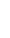 CRONOGRAMA DE SESIONES DE CONSACA 2020CRONOGRAMA DE SESIONES DE CONSACA 2020CRONOGRAMA DE SESIONES DE CONSACA 2020CRONOGRAMA DE SESIONES DE CONSACA 2020MESFECHATEMAOBSERVACIONESENERO22ENERO29FEBRERO5Audiencia: Francisco Mena. Coordinador de la Comisión “Evaluación de la oferta académica de la UNA con una mirada prospectiva al año 2030”.  9 a.m.FEBRERO12Audiencia a Comisión de Salud Ocupacional y Oficina de Salud Laboral: Conformación de Sub Comisiones de Salud Ocupacional (Requisitos Legales de la UNA)  (Se reprogramará)Comisión Reorganización Dirección Administrativa de los Órganos Superiores9:00 a.m.FEBRERO19Seguimiento a Rendición de cuentas. FEBRERO26Apeuna presenta algoritmo del FFRASesión 1-2020 Asamblea de Fundadores FundaunaHora: 1.30 p.m., Sala 4, Biblioteca Joaquín García MARZO4Taller en Conare para PLANESSESIÓN DE CONSACA SUSPENDIDA8:30 a.m. a 12:00 m.d. - ConareMARZO11MARZO18MARZO25ABRIL1ABRIL8Feriado – Semana SantaABRIL15ABRIL22Dr. Roberto Rojas BenavidesABRIL29Avance de Comisión Evaluación Académica. ( Pendiente de reprogramar)Inseguridad en los Campus Universitarios. (Pendiente de reprogramar)M.Sc. Sandra Ovares Barquero.Mag. Bryan Baldí, Jefe del Depto. de Seguridad Institucional.MAYO6Taller Apeuna-PMP 2022-2026.Audiencia a Álvaro Madrigal del SitúnMAYO13UNA-CES-CONSACA-DICT-001-2020.  Modificación Integral al Reglamento del Consejo Académico.  MAYO20SESION TALLER APEUNAMAYO27Entrega I avance Plan de trabajo Evaluación de la Oferta Académica Esteban PicadoJUNIO3JUNIO10JUNIO17JUNIO24TOTAL DE SESIONES                                                                                   20                                                    Quitando feriados y otras actividadesTOTAL DE SESIONES                                                                                   20                                                    Quitando feriados y otras actividadesTOTAL DE SESIONES                                                                                   20                                                    Quitando feriados y otras actividadesTOTAL DE SESIONES                                                                                   20                                                    Quitando feriados y otras actividadesTOTAL DE SESIONES                                                                                   20                                                    Quitando feriados y otras actividades